Acceso (acceso.ku.edu)Unidad 7, VocesMauricio ArtesanaPregunta 1:Mi nombre es Mauricio Artesana. Soy boliviano. Nací en Santa Cruz, en Bolivia. Bolivia queda en Centro-Sudamérica y especialmente, específicamente Santa Cruz queda en la parte oriental de Bolivia, en la parte, ¿cómo voy a decirlo?, más tropical, en comparación con la parte occidental. Yo describiría la ciudad de Santa Cruz como una ciudad muy alegre, muy cálida en términos de clima. La temperatura ambiente es de unos 30 grados centígrados con bastante humedad porque las épocas de lluvias son bastante, bastante lluviosas. Pero, en general, es un clima muy cálido, húmedo. A mucha gente no le gusta porque es bastante pesado, pero a mí me encanta.Describiría a la ciudad de Santa Cruz como una ciudad que está creciendo, está creciendo mucho. Por un lado es un crecimiento desordenado, por otro también se nota que las autoridades están tentando que crezca una urbe más grande de lo que era antes y… bueno, es una ciudad muy interesante para conocer.Pregunta 2:Bolivia, territorialmente, es un país bastante grande. En comparación de otros países del mundo, tiene un tamaño muy grande. Pero en términos de población, solamente son 9, casi 10 millones de habitantes. Entonces es poca cantidad de gente para un territorio tan grande. Ahora, la geografía cambia completamente si uno empieza en la Cordillera de los Andes, en la frontera con Chile y Perú, a la frontera con Brasil, la parte oriental. Entonces, hay un cambio increíble desde el Occidente al Oriente, y eso también hace que cambie el tipo de culturas y tradiciones que hay. En la parte andina, sobre todo muy montañosa, rica en minerales, cuando uno empieza a ir hacia la amazonía, empiezan los bailes, en la zona tropical. Bolivia es un país que tiene mucha, mucha diversidad en términos de etnias, de culturas. Las más grandes, indígenas, son Quecha, la cultura Aymara, la cultura Guaraní en el Oriente, y también hay mucha, mucha influencia de España, va, de la colonización, siglos atrás. Entonces, puedo decir que Bolivia es un país con mucha, mucha cultura, mucha diversidad, que viene a ser… creo yo, una bendición, pero al mismo tiempo trae problemas en la forma como administarla y las diferencias entre una cultura son tipos de pensamiento. Entonces, creo que es una cultura muy rica y hay mucho trabajo que hacer para mejorar el país, pero tiene un potencial increíble.Pregunta 3:En mi opinión, el gobierno de Morales era una necesidad que se hacía sentir desde hace mucho tiempo en términos de clase social, redistribución de pobreza. Bolivia tiene mucha gente indígena que viene a ser, lamentablemente, la más pobre del país. Entonces, tiene sentido, hace sentido que la persona, el presidente de la nación, sea un indígena representando a la mayor cantidad de la gente. Entonces, en ese sentido me parece que era una necesidad y es un cambio y un progreso que, le gusta a la gente o no le guste, era necesario, que tenía que hacerse. Y por eso, en ese sentido, me parece excelente. Ahora, la forma en que él llegó al poder, antes siendo oposición, ahora siendo el presidente, me parece que todo ese cambio no fue el cambio más sutil, más facil de hacerlo, y por eso es que mucha gente no está de acuerdo con la forma en que él gobierna. Me parece estupendo que está tratando, está tratando de integrar a los sectores sociales indígenas, que antes eran… no estaban integrados en el país, pero al mismo tiempo que él trata de hacer eso, está creando mucha división. O, a mi parecer, está creando mucha división dentro del país. Y el como presidente tiene que ser presidente de todos los habitantes del país y… en mi opinión, ese no es el caso. Él está tratando de redistribuir los bienes, de redistribuir la riqueza, lo que me parece excelente, pero dejando un sector de la población segregado, se puede decir, sin representación. Y lo más, lo que más me da pena viene a ser el ambiente que se crea de… no simplemente que no son corrientes ideológicas iguales, sino que hay como una especie de odio entre las diferentes… la gente que estaba gobernando antes y la gente que está gobernando ahora. Entonces es una… un odio entre, no diría clases sociales, sino se podría decir etnias, o culturas. O sea, del pueblo indígena que siente odio hacia el mestizo, quien era la gente que estaba en el poder antes. Y en cualquier país, en cualquier sociedad, eso va a ser, en mi parecer, algo negativo porque no se puede dividir tan fuerte al país.Pregunta 4:Me parece que la nacionalización que hizo de la industria y energía, del gas, fue una nacionalizacóon bastante simbólica, más que todo. Ahora, con esta nacionalización, es verdad que el gobierno tiene mucha más entrada de recursos, en términos de impuestos, y de recursos mucho más grandes. Pero me parece que hay que ser realista: lamentablemente, Bolivia no tiene1) capital y 2) la tecnología para emprender estos proyectos que necesitan tanto costo y tanto personal altamente técnico en esa área. Me parece que el mensaje que mandó y cómo se encuentra la situación ahora más que ayudar, dañó a Bolivia en términos de inversiones extranjeras. Y ahora, en mi entender, las empresas internacionales, si es que invierten en Bolivia, lo hacen en la menor cantidad posible, para que su actividad, sus activos, se mantengan trabajando, y no invierten mucha cantidad de dinero por la falta de estabilidad política. Obviamente me parece que eso ha dañado a Bolivia. Años atrás se veía a Bolivia como el corazón, con tanta reservas de gas natural que tiene, se le veía, era una oportunidad muy grande. Para ellos, ser los personajes de la película, se quiere decir, en todo que es Sudamérica, abasteciendo a Brasil, abasteciendo a Uruguay, abasteciendo a Argentina, que lo hace ahora, Chile, Perú y el mercado interno. Ahora, con esta inestabilidad, muchas compañías si no se fueron, dejaron de invertir y, bueno, Bolivia perdió la oportunidad de ser uno de… el mayor distribuidor de gas natural de la región.Pregunta 5:Con la nacionalización de los recursos naturales, especialmente del gas, me parece que… bueno, el gobierno empezó a recibir mucho más cantidad de dinero, de ingresos. Y me parece que está tratando de redistribuir el dinero com programas sociales que… bueno, está aprovechando en ese sentido. Y parece que la gente se está… se ha dado cuenta de eso y… bueno, hay sectores que están muy contentos, pues obviamente. ¿A quién no le gustaría de tratar de mejorar, recibir el dinero del gobierno para mejorar la situación? Ahora, me parece que son estrategias de muy corto plazo, en la que se… podría hacer una inversión, un sistema de inversión en el que, no solamente se… hay un proyecto de 5, 10 años, para incrementar la popularidad del presidente, si no un enfoque a 20, 30, 40 años para que, para que haya continuidad en la política de energía del país. Me parece que es algo muy… que simplemente vean a los siguientes 3 años, me… tal vez a la siguiente reelección, pero no más allá de 5 años que lo único que hacen es perder oportunidades para realizar proyectos de mayor cantidad, de mayor magnitud que sería mejor para toda la industria. Me parece que él está distribuyendo el dinero, sí, pero me parece que podría hacerlo de tal manera que veríamos un retorno de esas inversiones mucho más grande que simplemente en popularidad del actual presidente.Pregunta 6El Salar de Uyuni en Bolivia tiene… viene a ser de la comunidad de Uyuni, en el departamento de Potosí, tiene.. actualmente creo que la mayor cantidad de litio, reserva de litio del mundo.Bueno, para nosotros los bolivianos y el país de Bolivia…es increíble, una bendición tener tantos recursos naturales. Tienen una gran cantidad de litio y que el presidente Evo Morales haya dicho eso, que iba a ser explotado y producido por mano de obra boliviana, me parece excelente.Ahora, hay que ser realista… que la magnitud de la inversión que hay que tener, que hay que hacer para este tipo de proyecto son gigantescas. Y el país no tiene esos recursos para hacerlo solo. Y ni tampoco la tecnología. Entonces, me parece excelente que él diga que va ser personal boliviano, pero óbviamente va a tener que haber ayuda tecnológica del exterior. Y en mi opinión, programas que en otras industrias, en otros países se han hecho que… al comienzo, sí que hay una gran cantidad de personas de otros países trabajando, pero gradualmente el boliviano sí que se capacita, es el que llega a aprender la tecnología y cómo extraer los recursos naturales para que gradualmente sea 100% boliviano, explotado e industrializado. A mí me encantaría ver una industria del litio, lo que sea la extracción del litio, no solamente de la extracción, sino también de la fabricación de baterías, dentro del país y que no sea simplemente algo en que materia prima sea extraída y después exportada, simplemente, como una materia prima al exterior, sino que obviamente tiene que haber un valor agregado y ¿quién mejor que dentro de Bolivia? nuestra tecnología, bueno… ganando mayor cantidad de recursos. Pero me parece que va a tener que haber una alianza con industrias o compañías del exterior. Y, bueno… tiene que ser un balance para que ellos estén contentos al igual que los bolivianos estén contentos.Pregunta 7:En Bolivia, en términos del acento, si es que uno está en el oriente del país, el acento es completamente diferente al occidente del país, así como es completamente diferente en el centro del país, y en la zona sur, en plena zona sur del país. Por ejemplo, en la parte sur del país… se encuentra el departamento de Tarija. Tengo muchos amigos tarijeños que tienen un acento muy, pero muy peculiar, muy cantadito, muy bonito. Me parece muy diferente. La gente de Santa Cruz tiene acentos completamente diferentes al acento del departamento de La Paz, Cochabamba, y… bueno, cambia completamente dependiendo de cuál parte del país… Ahora, mi acento… Ahora, yo soy… nací en Santa Cruz, pero con el acento cruzeño, el acento cambia que… bueno, que mis amigos tienen en la… pero es que viví ahí tanto tiempo y ahora tengo amigos o influencias de.. estar con tanto latino de tanto lugar diferente que.. tu acento cambia. Camba y colla son los dos grupos grandes que hay en la parte… si se quiere hacer una división, pues la parte oriental y la parte occidental; la parte oriental siendo los cambas y la parte occidental siendo los colla. Bueno, pues es una división bastante interesante.This work is licensed under a 
Creative Commons Attribution-NonCommercial 4.0 International License.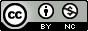 